Выставка  «Лего-го»       В нашей группее прошла выставка «Лего-го», с целью развитие конструкторских способностей детей через использование конструктора LEGO.      В этой выставке мы выявляли  таланты; развивали творческие способности, воображение; развивали  умение ориентироваться в схемах; развивали  умение работать в команде.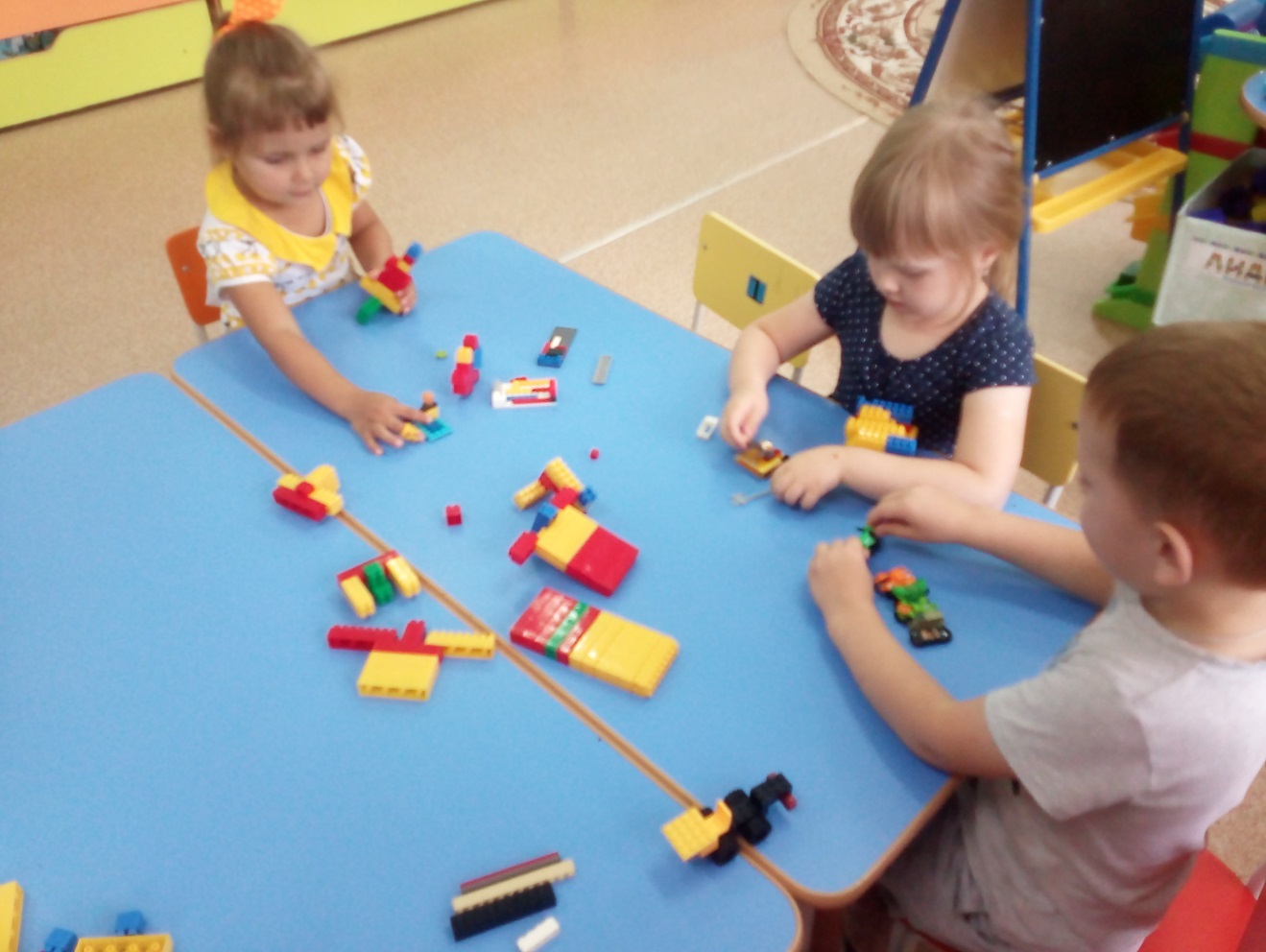 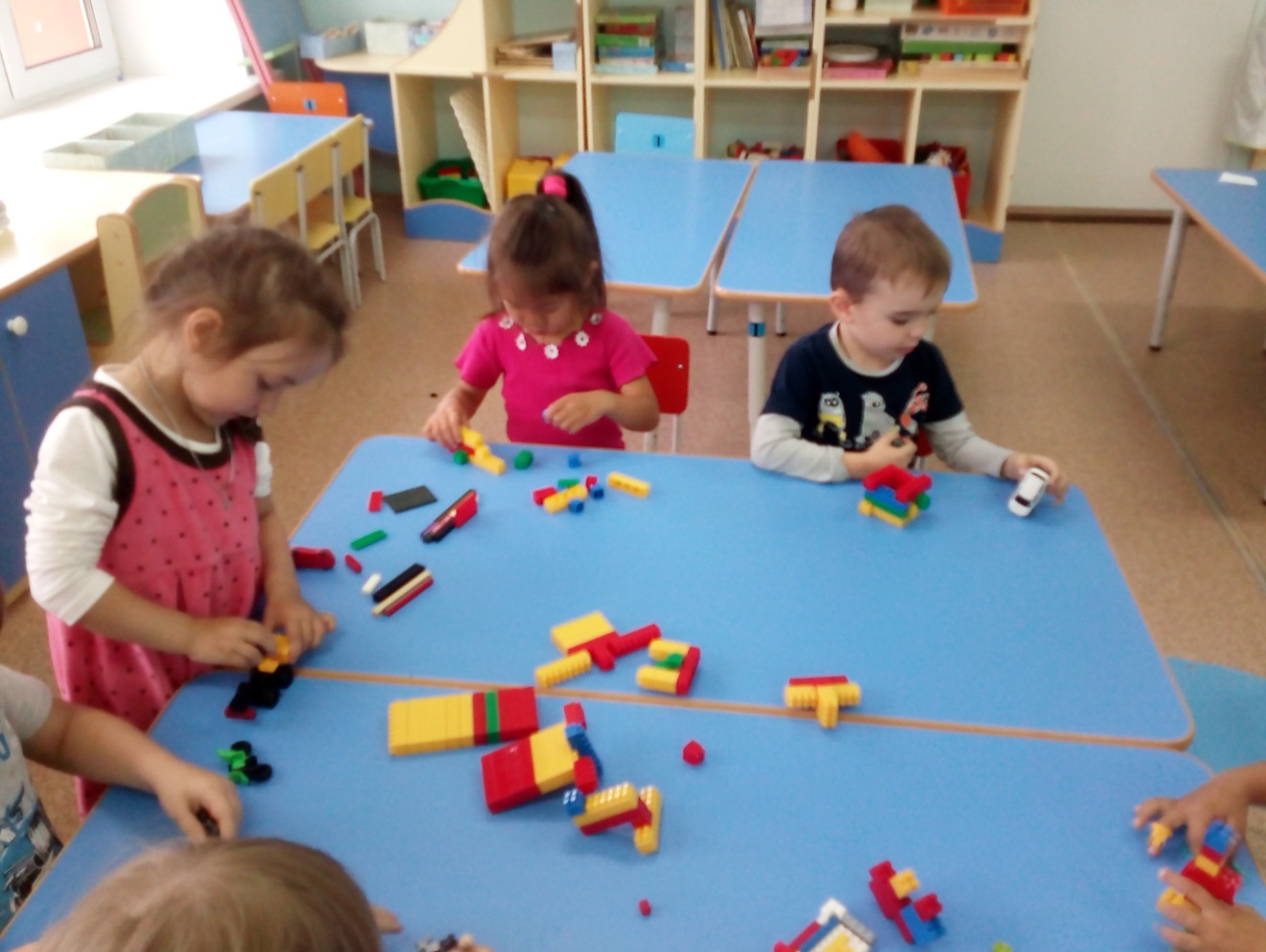 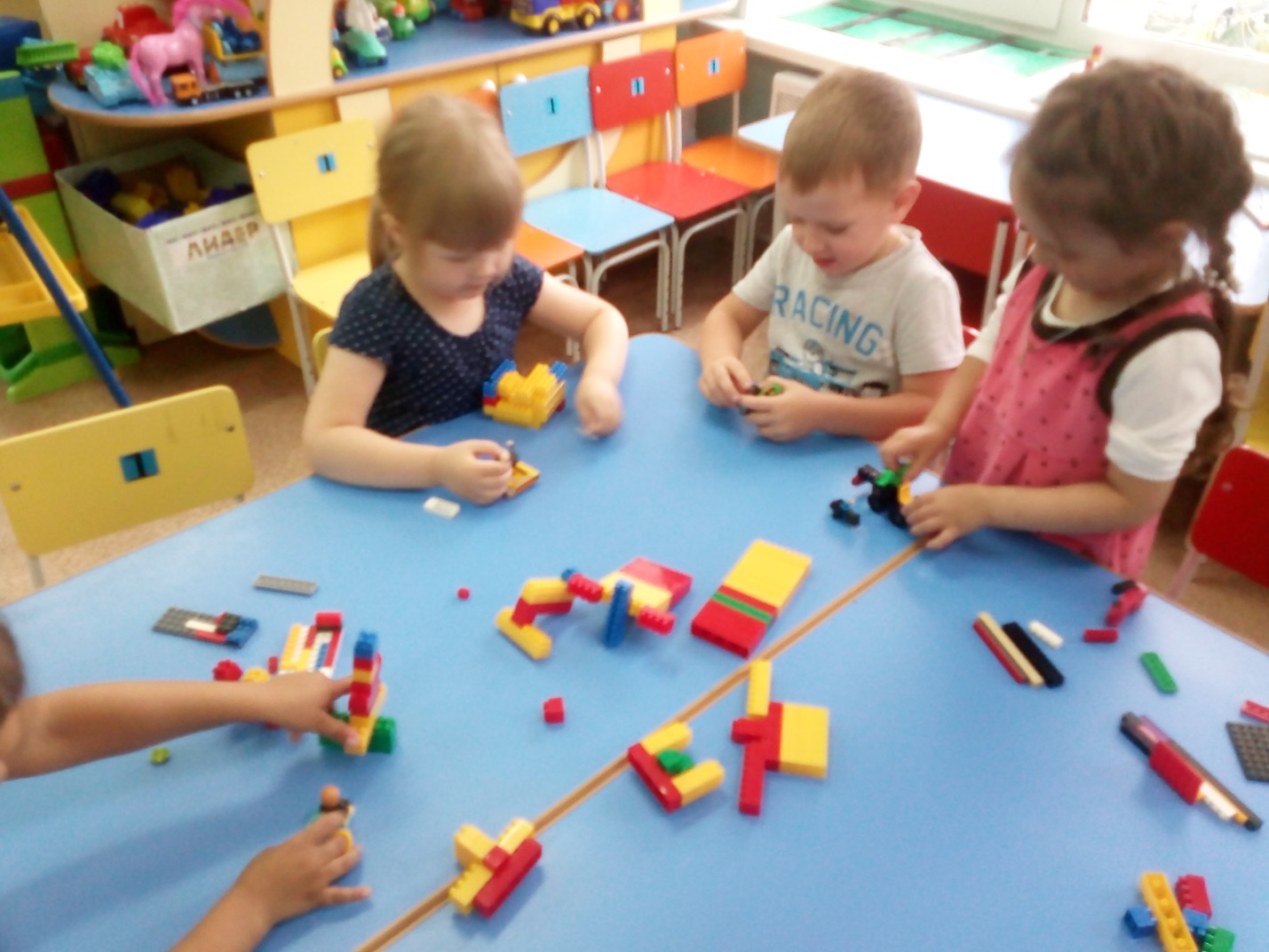 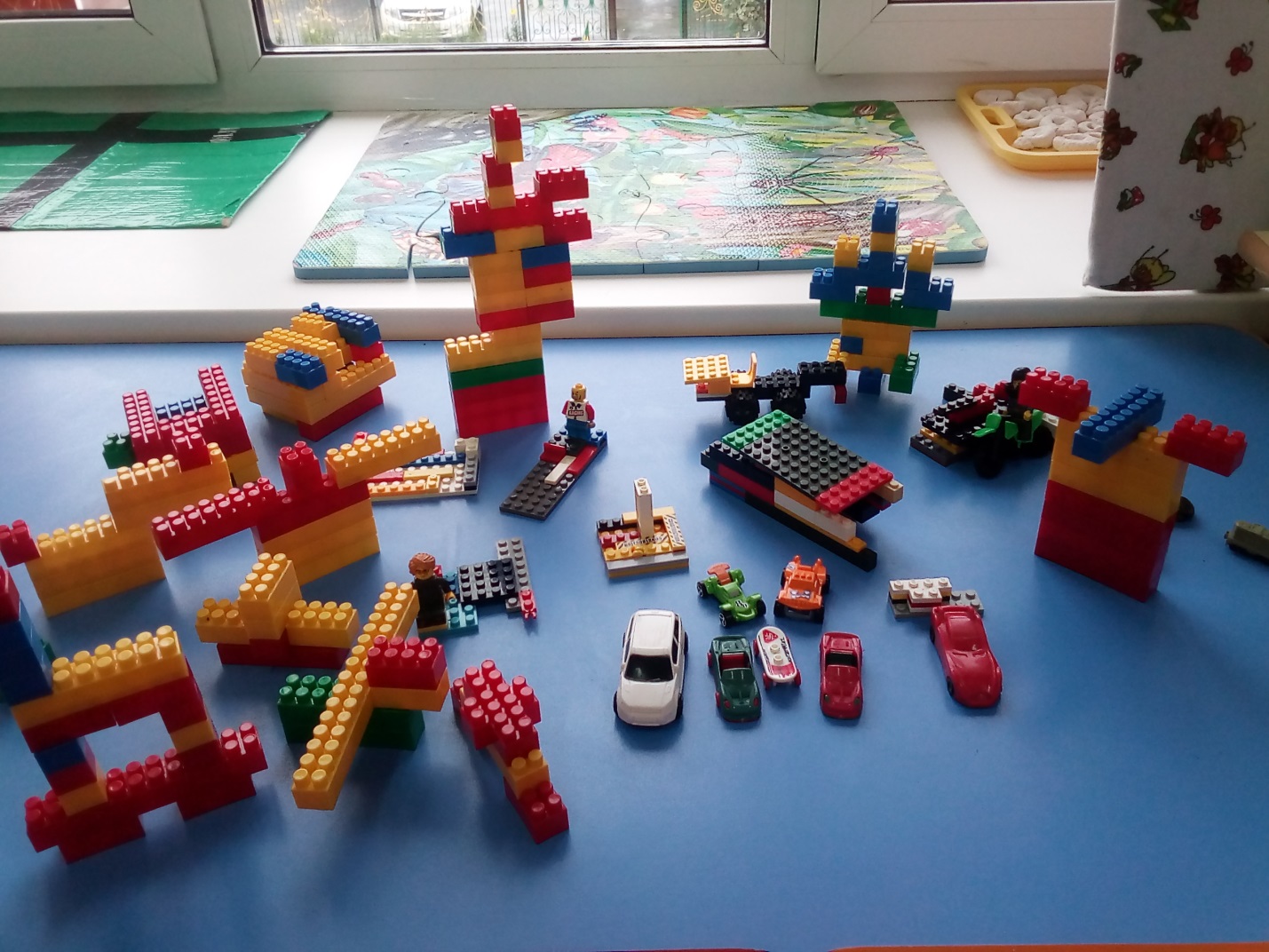 Ситникова Ирина Павловна, воспитатель